Przełącznik pływakowy OEM
w miniaturowej konstrukcji
Klingenberg, kwiecień 2019.WIKA oferuje teraz producentom OEM miniaturowy przełącznik pływakowy. Model RLS-7000/8000 posiada jeden punkt przełączający i jest odpowiedni do monitorowania poziomu 
w małych zbiornikach.Wykonanie i konstrukcja przełącznika pływakowego spełniają wymagania oryginalnego sprzętu producentów co do niezawodności i ekonomiki komponentów. Oprócz wersji standardowej możliwe są również rozwiązania projektowe: model RLS-7000/8000 można dostosować do danej aplikacji poprzez dopasowanie konstrukcji, przyłączy zbiornika i przyłączy elektrycznych. Przełącznik można zainstalować pionowo (RSL-7000) lub poziomo (RSL-8000). Funkcję przełączania, normalnie otwarty lub normalnie zamknięty, można odwrócić, obracając korpus pływaka (RLS-7000) lub całe urządzenie (RLS-8000) o 180°.Nowy przełącznik pływakowy został zaprojektowany z myślą o długiej żywotności. Przyrząd dostępny jest w wielu wytrzymałych i odpornych chemicznie tworzywach, o bardzo niskiej absorpcji wody. Styki kontaktronowe zapewniają do miliarda cykli przełączania, w zależności od aplikacji.  Liczba znaków: 1051Słowo kluczowe: RLS-7000/-8000Producent:WIKA Alexander Wiegand SE & Co. KGAlexander-Wiegand-Straße 3063911 Klingenberg/GermanyTel. +49 9372 132-5049Fax +49 9372 132-406vertrieb@wika.comwww.wika.deZdjęcie WIKA:WIKA oferuje teraz producentom OEM miniaturowy przełącznik pływakowy RLS-7000/8000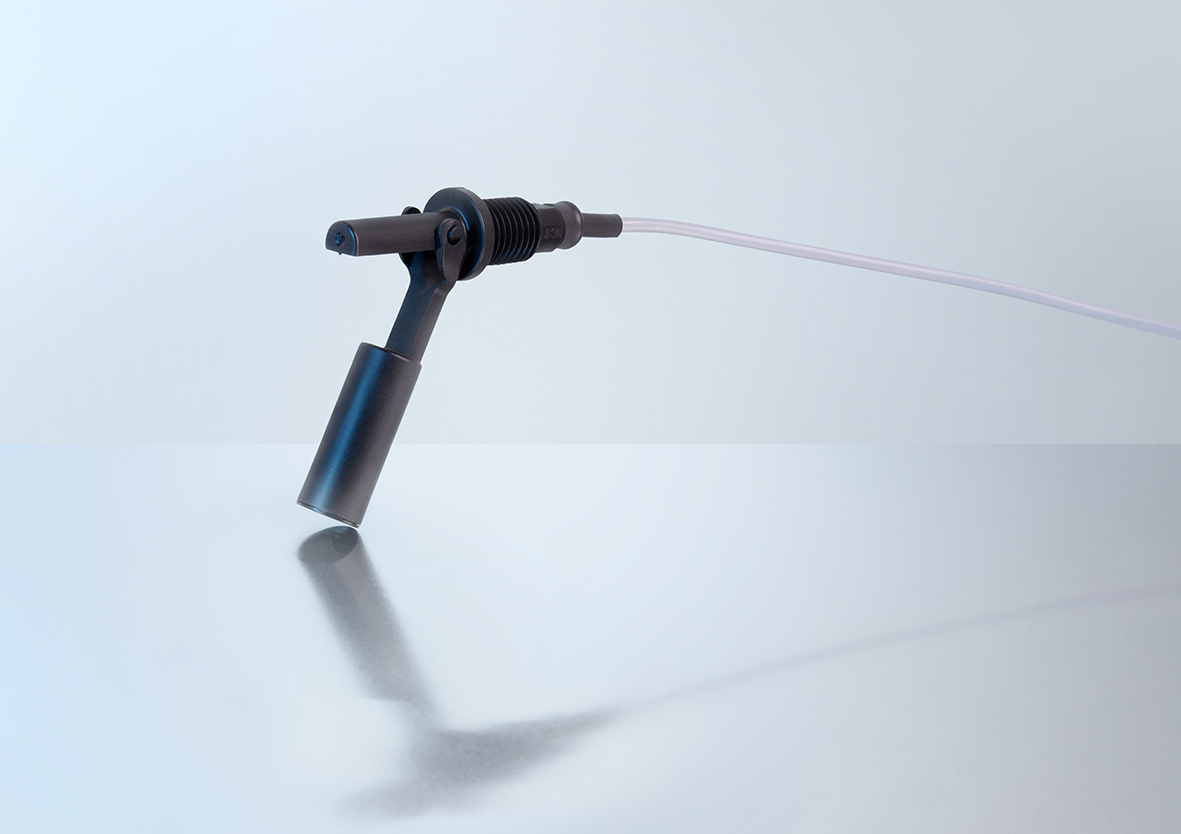 Edycja przez:WIKA Polska spółka z ograniczoną odpowiedzialnością sp. k. ul. Łęgska 29/3587-800 Włocławek Tel. (+48) 54 23 01 100Fax (+48) 54 23 01 101 info@wikapolska.pl www.wikapolska.plReklama prasowa WIKA 04/2019